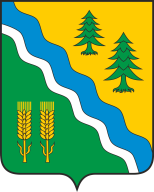 АДМИНИСТРАЦИЯ КРИВОШЕИНСКОГО РАЙОНА ПОСТАНОВЛЕНИЕ 07.12.2022                                                                                                                                      № 839с. КривошеиноТомской областиО внесении изменений в постановление Администрации Кривошеинского района от 21.10.2022 № 723 «Об утверждении Административного регламента предоставления муниципальной услуги «Предоставление информации об объектах учета из реестра муниципального имущества» на территории муниципального образования Кривошеинский район Томской областиВ целях приведения нормативного правового акта в соответствие с законодательством ПОСТАНОВЛЯЮ:1. Внести в приложение к постановлению Администрации Кривошеинского района        от 21.10.2022 № 723 «Об утверждении Административного регламента предоставления муниципальной услуги «Предоставление информации об объектах учета из реестра муниципального имущества» на территории муниципального образования Кривошеинский район Томской области» (далее – Приложение) следующие изменения:1) в подпункте 2 пункта 2.5 раздела 2 Приложения  слова «15 рабочих дней» заменить словами «10 рабочих дней»;2) в таблице приложения № 3 к Административному регламенту «Предоставление информации об объектах учета из реестра муниципального имущества» в разделе 1 в графе 3 слова «3 рабочих дня» заменить словами «1 рабочий день»; в разделе 3 в графе 3 слова «5 рабочих дней» заменить словами «3 рабочих дня»; в разделе 4 в графе 3 слова «3 рабочих дня» заменить словами «2 рабочих дня».2. Разместить настоящее постановление на  официальном сайте муниципального образования Кривошеинский район Томской области в информационно - телекоммуникационной сети «Интернет», опубликовать в газете «Районные вести».3. Настоящее постановление вступает в силу с даты его официального опубликования.4. Контроль за исполнением настоящего постановления возложить на заместителя Главы Кривошеинского района по социально - экономическим вопросам.Глава Кривошеинского района                                                                                        А.Н. КоломинАхмадеева Альфия Салеховна(838251) 21181Управделами, Экономический отдел, прокуратура, редакция, Караваева Е.А.